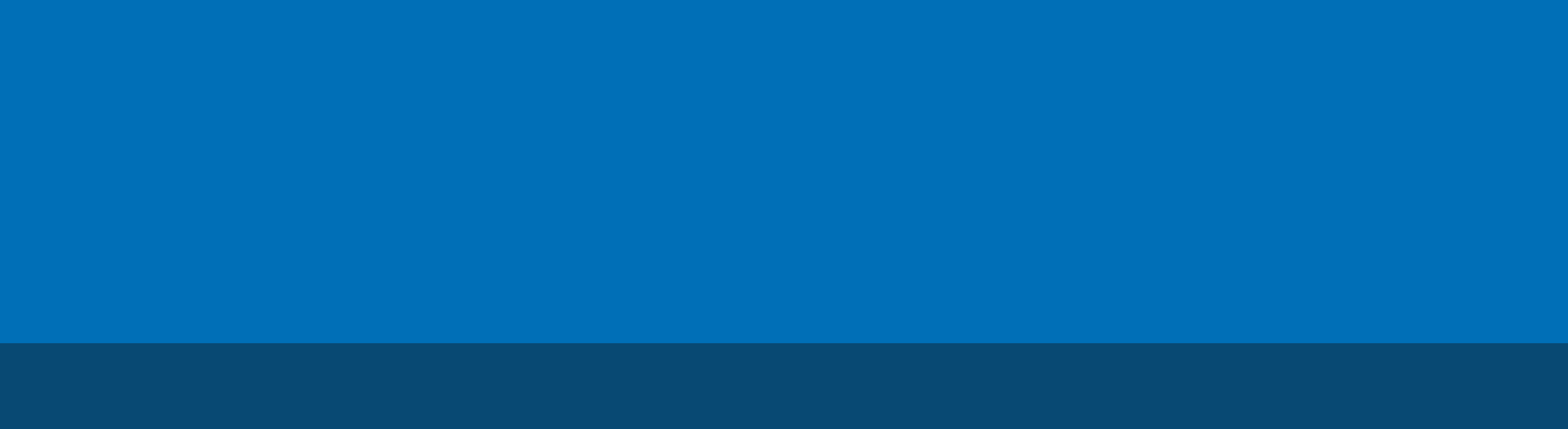 Revised: July 2015	Review Date: July 2016key Message	1Purpose	1Background	1Recording Diagnoses	2Bed Based Services	2Acute	2Non-acute and residental	2Ambulatory Community	2Community clients	2Community clients with cases and episodes	3Case Closure	3Other	3About Management Circulars	3Key MessageAn admission1 diagnosis is required for all non-acute and residential episodes of care.A separation1 diagnosis is required for all admitted, non-acute and residential episodes of care.A community1 diagnosis is required for all community clients.PurposeTo provide advice about when to record diagnoses in CMI/ODS for persons receiving treatment in public mental health services.BackgroundCMI/ODS is the Victorian public mental health client information management system and comprises:Client Management Interface (CMI).  The CMI is the local client information system used by each public mental health serviceOperational Data Store (ODS).  The ODS manages a set of select data items from each CMI and is used to:allocate a unique (mental health) registration number for each client, known as the statewide unit record (UR) numbershare select client-level data between Victorian public area mental health services (AMHS) to support continuity of treatment and careensure the legal basis for providing treatment is evident to all public mental health service providers where a client may be unable or unwilling to consent to treatmentmeet the various reporting requirements of the Department of Healthsupport the statutory functions of the Chief Psychiatrist and the Mental Health Review Board.Recording DiagnosesRecording diagnoses assists in the clinical management of individual clients and provides essential information to guide the Department of Health in developing policies and priorities for resource allocation. It is also a mandatory data element in national minimum datasets as specified under the Australian Health Care Agreement to which the State of  is a signatory.‘A diagnosis is the decision reached, after assessment, of the nature and identity of the disease or condition of a patient’ (National Health Data Dictionary, Version 15).Diagnoses represent the major or principal condition and other primary conditions, complications or co-morbidities and associated conditions treated or investigated during the relevant episode of care. Diagnoses must be coded in accordance with the agreed Australian Coding Standards – Victorian Additions, and advice as published from time to time in the Department of Health ‘ICD - clinical coding information.’Bed Based ServicesAcuteEvery admitted episode of care must have a separation1 diagnosis assigned within six weeks of the end of the month of separation. This requirement is aligned with the Victorian Admitted Episodes Dataset (VAED) reporting requirements for admitted episodes and is intended to assist health services in their compliance with the reporting requirements of both systems. Services may need to record diagnoses earlier to facilitate analysis of their outcome measurement data.  For same-day ECT procedure ‘Task‘ event, a separation1 diagnosis must be recorded for each course of treatment using the diagnosis associated with the reson for ECT as specified by the treating psychiatrist on the consent form.Non-acute and residentialSeparation1 diagnosis must be entered in the same way as acute inpatient services (as above).Non-acute and residential admitted episodes must also be assigned an admission1 diagnosis.These episodes of care must have an admission1 diagnosis assigned within six weeks of the end of the month of admission for episodes of less than one month the separation1 diagnosis is sufficient).Ambulatory CommunityCommunity clientsRegistered community clients who do not have a case or episode, are required to have a community1 event diagnosis recorded within four weeks of the end of the month of registration.Community clients with case and episodesDiagnoses for clients with community episodes (and therefore a case) must be assigned a community1 diagnosis within four weeks of the end of the month of the episode start.Ongoing community episodes are required to have that diagnosis reviewed and updated at intervals no further apart than 12 months (that is, within four weeks of the end of the month of the episode start date).If the final episode is from a bed-based service, diagnoses must be entered as outlined above.Case closureA diagnosis is required for the finalisation of the episode (case closure). If this is a community1 episode the diagnosis must be entered within four weeks of the end of the month of the episode end (and therefore case closure).If the final episode is from a bed-based service, diagnoses must be entered as outlined above.OtherOther diagnosis events such as ISP1 and assessment1 are linked to the specific function. These diagnosis events are not mandatory and at this stage are for local use.Where diagnoses are required for reporting to the Chief Psychiatrist (for example, Reportable Death Records), separation1 or community1 diagnoses are adequate for this purpose.About Management CircularsThe information provided in this circular is intended as general information and not as legal advice.  Mental health service management should ensure that policies and procedures are developed and implemented to enable staff to collect and use health information in accordance with relevant legislation.1 These are actual diagnosis events and must be used at the appropriate occasion, such as ‘Separation’ diagnosis event to record the separation diagnosisRecording diagnoses in CMI/ODSProgram management circularAuthorised and published by the Victorian Government, 1 Treasury Place, Melbourne. © State of Victoria, March 2015. Except where otherwise indicated, the images in this publication show models and illustrative settings only, and do not necessarily depict actual services, facilities or recipients of services. This publication may contain images of deceased Aboriginal and Torres Strait Islander peoples.Available at http://www.health.vic.gov.au/mhdr-info/rules.htm